План границ земельного участкаОбъект: Завод по производству замороженных плодов, ягод и овощейАдрес: Краснодарский край, Ейский район, п. Комсомолец, ул.Садовая, уч. 82 Площадь участка: 18124 кв.м.Кадастровый номер 23:08:0404001:990   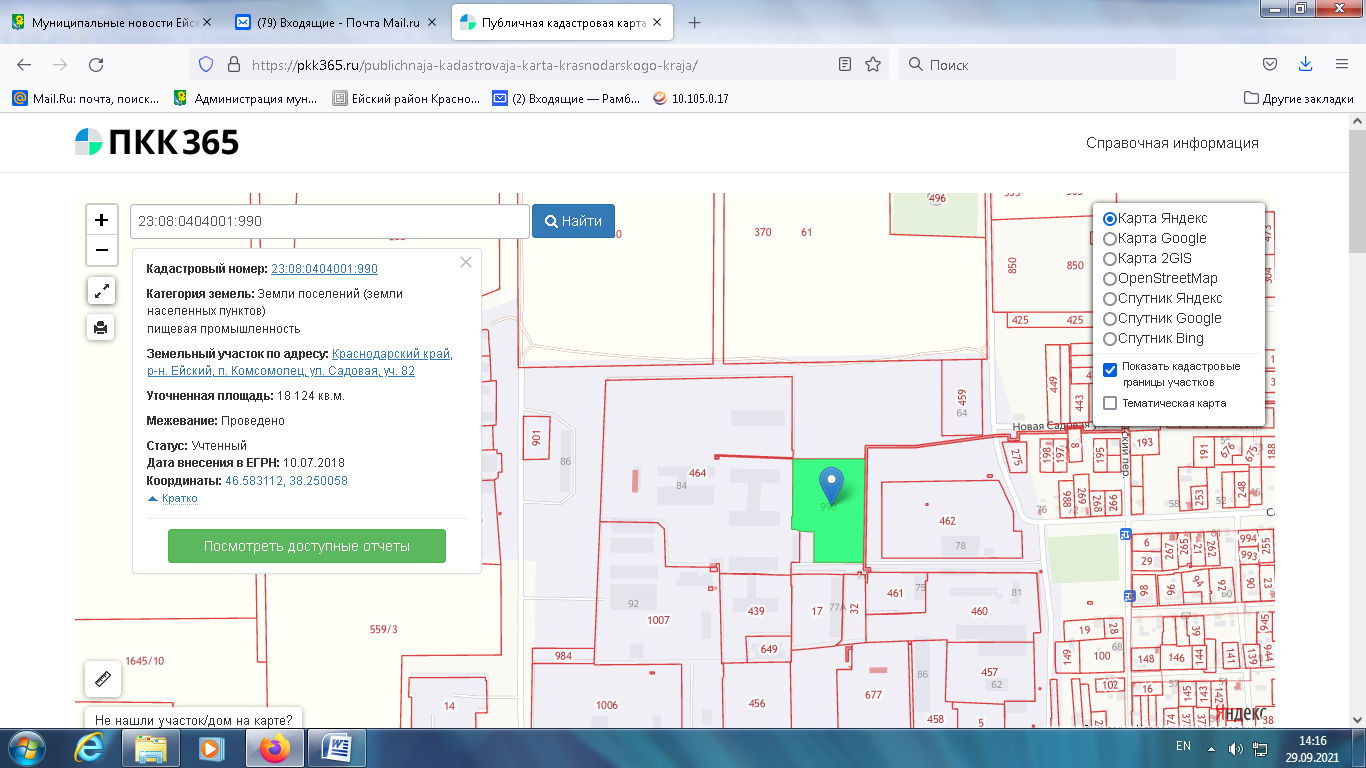 М 1:2000Условные обозначения                      - границы земельного участка